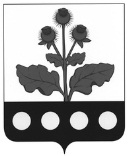 СОВЕТ НАРОДНЫХ ДЕПУТАТОВ ИСТОБИНСКОГО СЕЛЬСКОГО ПОСЕЛЕНИЯ РЕПЬЕВСКОГО МУНИЦИПАЛЬНОГО РАЙОНА ВОРОНЕЖСКОЙ ОБЛАСТИРЕШЕНИЕ«20» марта 2019 г. № 163с. ИстобноеВ соответствии с законом Воронежской области от  года № 139-ОЗ «О гарантиях осуществления полномочий депутата, члена выборного органа местного самоуправления, выборного должностного лица местного самоуправления муниципальных образований Воронежской области», статьей 33 Устава Истобинского сельского поселения Репьевского муниципального района Воронежской области Совет народных депутатов Истобинского сельского поселения решил:1. В решение Совета народных депутатов Истобинского сельского поселения Репьевского муниципального района от 26.11.2010 года №33 «О реализации отдельных гарантий осуществления полномочий выборного должностного лица Истобинского сельского поселения» (далее - Решение) внести следующее изменение:1.1. Пункт 2.3. раздела 2 положения о дополнительных выплатах выборному должностному лицу, утвержденного Решением, дополнить подпунктом 1.1) следующего содержания:«1.1) премия по итогам работы за квартал – выплачивается в зависимости от эффективности и результативности деятельности лица, замещающего выборную муниципальную должность, в пределах выделенных средств на оплату труда в должностных окладах или в процентном отношении от ежемесячного денежного вознаграждения и максимальными размерами не ограничивается;».2. Настоящее решение подлежит официальному обнародованию.УТВЕРЖДАЮ:Глава Истобинского сельского поселения Репьевского муниципального районаВоронежской области______________В.И. Аристова20 марта 2019 годаАКТобнародования решения Совета народных депутатов Истобинского сельского поселения Репьевского муниципального района Воронежской области от 20.03.2019 года №163 «О внесении изменения в решение Совета народных депутатов Репьевского сельского поселения Репьевского муниципального района от 26.11.2010 года №33 «О реализации отдельных гарантий осуществления полномочий выборного должностного лица Репьевского сельского поселения» Комиссия в составе:1. Аристова Валентина Ивановна, глава Истобинского сельского поселения.2. Асеева Юлия Николаевна, старший инспектор администрации Истобинского сельского поселения.3. Коршикова Оксана Александровна, заместитель главы администрации Истобинского сельского поселения.4. Маслова Наталья Николаевна, депутат Совета народных депутатов Истобинского сельского поселения.5. Сапронова Галина Леонидовна, депутат Совета народных депутатов Истобинского сельского поселения.обнародовала решение Совета народных депутатов Истобинского сельского поселения Репьевского муниципального района Воронежской области от 20.03.2019 года №163 «О внесении изменения в решение Совета народных депутатов Репьевского сельского поселения Репьевского муниципального района от 26.11.2010 года №33 «О реализации отдельных гарантий осуществления полномочий выборного должностного лица Репьевского сельского поселения» путём вывешивания для всеобщего ознакомления:1) возле здания администрации Истобинского сельского поселения Репьевского муниципального района Воронежской области – адрес: 396384, Воронежская область, Репьевский район, с. Истобное, ул. Терешковой, д. 36;2) возле здания магазина «Фаворит» - адрес: 396384, Воронежская область, Репьевский район, с. Истобное, ул. Репьевская, д. 15;3) возле здания магазина «Дорожный» - адрес: 396389, Воронежская область, Репьевский район, с. Истобное, ул. Болдырева, д. 32».Решение Совета народных депутатов Истобинского сельского поселения Репьевского муниципального района Воронежской области от 20.03.2019 года №163 «О внесении изменения в решение Совета народных депутатов Репьевского сельского поселения Репьевского муниципального района от 26.11.2010 года №33 «О реализации отдельных гарантий осуществления полномочий выборного должностного лица Репьевского сельского поселения» доведено до сведения в трудовых коллективах.Настоящий акт составлен в одном экземпляре и хранится с первым экземпляром обнародованного правового акта. Подписи:1. Аристова В.И.    ____________2. Асеева Ю.Н.       ____________3. Коршикова О.А. ____________4. Маслова Н.Н.      ____________5. Сапронова Г.Л.   ____________О внесении изменения в решение Совета народных депутатов Истобинского сельского поселения Репьевского муниципального района от 26.11.2010 года №33 «О реализации отдельных гарантий осуществления полномочий выборного должностного лица Репьевского сельского поселения»Глава сельского поселенияВ.И. Аристова